Техническая спецификация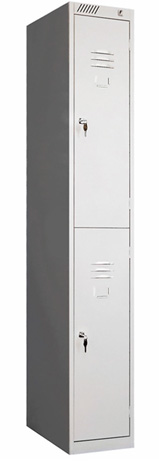 Лот №1 шкаф 2-х секционный  (металлический  локер) Модульный шкаф для одежды состоит из двух секции или ячеек.Комплектация :два замка, две  перекладины, четыре крючка.Окрашен порошковой (полимерной) краской серого цвета. Шкаф сборный, собирается при помощи винтов и саморезов, поставка должна быть осуществлена в собранном виде.Размеры не менее: Высота 185 см Ширина 40 см Глубина 46 см (1850х400х460)система запирания - ригельная и флажковая ; толщина листа - 0.8 мм;Комплектующие (основание; полка средняя, крышка шкафа, задняя стенка, стенка боковая правая, стенка боковая левая, профиль стыковочный (для дополнительных секций), дверь, винты с полукруглой головкой d=4мм в комплекте с гайками и шайбами)  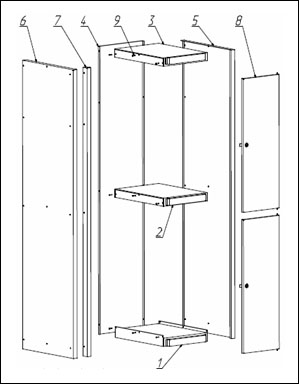 Адрес доставки: Новый пассажирский терминал аэропорта г.Астана, ул.Кабанбай батыра,  5-ый этаж ,офис IFS департамента.Лот№2    файл кабинет 4-х секционный (картотека )Внешние размеры не менее, мм: 1330*470*630Внутренние размеры не менее, мм: 267*381*560Вес, кг: 50Внутренний объем, л: 220 папок FoolscapКоличество полок, шт: 4Тип замка: Ключевой Практик (2000 комбинаций)Цвет: Серый полуматовый (RAL 7038)Тип покрытия: ПорошковоеГарантия-5 лет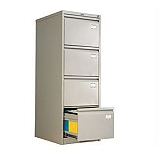 Адрес доставки: БЦ «Іскер»:  г. Астана, пр. Сарыарка д.15 (угол пр.Абая), аудитория 909 или 910., 9 этаж.Лот №3 файл кабинет 4-х секционный (картотека ) Размеры шкафа не менее: высота – 133 cм. ширина – 46 cм. глубина – 63 cм.4 ящика на телескопических направляющих. антиопрокидывающее устройствоцентральный замокхранение документации в форматах P Foolcap и А4.Тип покрытия:  порошковое покрытие Цвет : серый Поставка в сборном виде 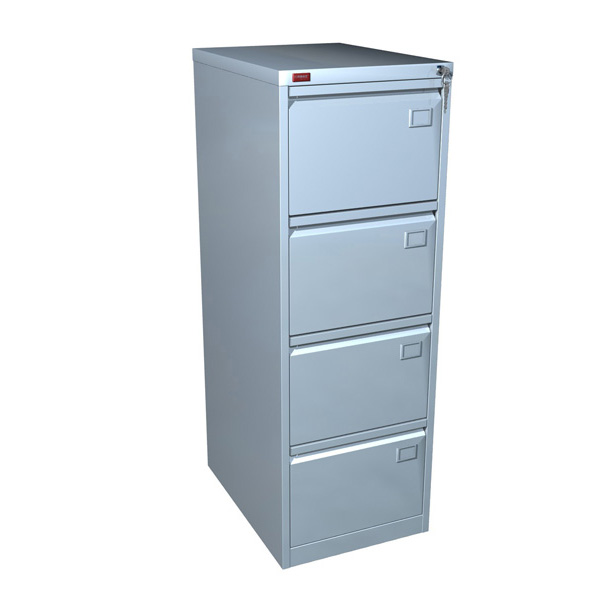 Адрес доставки: г.Алматы ул.2-ая Огарева 55, каб.№203,2 этажЦеновое предложение должно содержать следующее:1) техническую спецификацию;2) наименование, характеристики и количество поставляемых товаров (с указанием марки/модели, наименования производителя и страны происхождения).